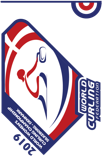 WORLD WOMEN CURLING CHAMPIONSSHIP 2019 SILKEBORG.Skal du med som frivillig til Dame VM 2019. 16-24 marts 2019Vi mangler nogle få frivillige til Timer funktionen. Timere er dem der styre spilletiden for den enkelte bane. Kun begrænset curling kendskab er nødvendig, da oplæring i Timer funktionen vil finde sted.Vi mangler også nogle få frivillige til Statestik funtionen. Her er curling kendskab nødvendigt da man skal kunne se hvad Skipperen kalder og se om stenen gør hvad der er blevet kaldt.Der kan også bruges enkelte is folk, til at assistere Chief og Deputy Ice Tech. Her er det ikke nødvendigt at have større curling kendskab, da opgaverne mest er af prtisk karakter. ( Male, holde slange når der lægges vand på, fejning af is, klargøring af sten etc.) Nogle få is folk søges til ugen før VM går i gang (10-15 marts)Du fårOvernatning,på vandrehjem i 2 sengs værelse. Eller hvis du selv ønsker at sørge for indkvartering kr. 350,- pr dag, (hvis du kommer fra områder uden for Silkeborg)Frivillige der kan være der hele ugen vil blive foretrukket, men hvis du kun kan være der nogle enkelte dage er der også mulihed for det.  Træning/oplæring vil finde sted i Silkeborg Sports Center15 marts 2109 kl. 15.00 Måltider, alt efter antal af vagter pr.dag.En masse nye venner fra hele verden.Adgang til alle kamp runder.2Tshirt.  1 Event Jakke. ( hvis du er frivillig i minimum 3 dage)Kontakt mig Freddy Frost Frederiksen ,hvis du skal være en del af holdet.freddyfrost@curling.dkMobil. 60 45 85 05.